|	 Plan de Aprendizaje RemotoAntes de comenzar nuestro trabajo debemos considerar:Existen diferentes formas de Participación Ciudadana Por ejemplo:IÍTEM I: Lea y analice las siguientes fuentes escritas en torno a las ideologías de Liberalismo, Republicanismo y Comunitarismo, luego completa la siguiente tabla. Analice las siguientes imágenes e Identifique a qué ideología corresponden. Fundamente su respuesta.De los tres modelos de ideologías analizados anteriormente, ¿Cuál elegirías para implementar en la sociedad chilena? ¿Por qué?ÍTEM II: Análisis de Organizaciones Políticas y Sociales. A partir de los expuesto responde las siguientes preguntas.¿Qué es una constitución política y para qué sirve?Entrega tu opinión sobre si ¿Una constitución política asegura la Democracia en el país? Fundamenta tu respuesta.¿Qué tipo de participación se presenta en el plebiscito? ¿Por qué?Autoevaluacióncontesta a conciencia esta autoevaluación, marcando de 1 a 7, en donde 1 es muy en desacuerdo y 7 es completamente de acuerdo:RúbricaNombre Estudiante:Nombre Estudiante:Asignatura:Educación CiudadanaEducación CiudadanaEducación CiudadanaEducación CiudadanaEducación CiudadanaEducación CiudadanaGuía:Participación Ciudadana y fenómenos sociales contemporáneosParticipación Ciudadana y fenómenos sociales contemporáneosParticipación Ciudadana y fenómenos sociales contemporáneosN°BBDocente(s):Verónica Quezada VillagraVerónica Quezada VillagraVerónica Quezada VillagraVerónica Quezada VillagraVerónica Quezada VillagraVerónica Quezada VillagraFecha:02/10/202002/10/2020Curso:Curso:Curso:3° medio Aprendizajes esperados que se evaluarán:Reflexionar sobre diversas formas de participación y su aporte al fortalecimiento del bien común considerando experiencias personales fenómenos sociales contemporáneos y las perspectivas del republicanismo, liberalismo y comunitarismo.Aprendizajes esperados que se evaluarán:Reflexionar sobre diversas formas de participación y su aporte al fortalecimiento del bien común considerando experiencias personales fenómenos sociales contemporáneos y las perspectivas del republicanismo, liberalismo y comunitarismo.Puntaje Ideal 36 puntos Instrucciones:Lea cuidadosamente cada una de las instrucciones que se dan para realizar la actividadEnvíe el documento guardado bajo el siguiente formato:nombre_apellido_curso_asignatura, (ejemplo ana_moya_4a_historia).Intente resolver esta guía a la brevedad, enviándola a su profesor al email veroquezada.v@gmail.com) Si tiene dudas puede formularlas a este correoLe recordamos revisar la rúbrica de evaluación con que se corregirá esta guía, ésta incluye un cuadro de chequeo para verificar que cumple con todos los indicadores solicitados para que tenga en cuenta la forma en que se asignará puntaje a sus respuestas (se incluyen en la última página). Recuerda responder tu autoevaluación, ya que está considerado dentro del puntaje final.El trabajo, en caso de ser elaborado en tu cuaderno, éste debe ser realizado con lápiz pasta, tinta, scripto, marcador u otros que sean legibles. De no ser así, no será revisado.Si perteneces al programa PIE; puedes consultar a los siguientes correos:Profesora Daniela Navarro correo: daniela.navarro.pizarro@gmail.com  3° AProfesora Millarea Díaz correo: diazmillarea@gmail.com  3° BLa Participación Ciudadana es una forma de involucramiento por parte de la ciudadanía en los procesos y toma de decisiones públicas que tiene repercusión en sus vidas. Esto recibió reconocimiento legal en nuestro país con la entrada en vigor de la Ley Sobre Asociaciones y Participación Ciudadana en la gestión pública, que incorporó en nuestra legislación la afirmación de que “el Estado reconoce a las personas el derecho de participar en sus políticas, planes, programas y acciones.Cabildos: Son asambleas populares convocadas por los gobiernos municipales con el fin de tratar y decidir asuntos de importancia pública local.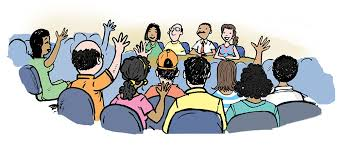 Consultas Ciudadanas: Es un proceso a través del cual se somete a consideración de la ciudadanía temas de interés público, mediante distintas herramientas que permiten informar y recoger los distintos puntos de vista para ser considerados en los distintos momentos del ciclo de vida de las políticas públicas.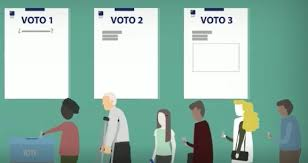 Texto 1:El liberalismo defiende una igualdad entre todos los individuos, pero esta igualdad no es real, sino una igualdad como punto de partida: todos los individuos tienen una igualdad de oportunidades, lo que quiere decir que nadie puede ser discriminado (en teoría) por motivos de sexo, religión o cualquier otro tipo de creencias o particularidades personales.A diferencia de los otros dos modelos (comunitarismo y republicanismo) que creen que los vínculos entre individuo y sociedad son fundamentales para el desarrollo del individuo, el modelo liberal cree en un individuo suficientemente autónomo como para desarrollar, por sí mismo, al margen de la sociedad, una concepción de lo bueno.Una manera de graficar o señalar una acción pertinente para su comprensión es sin duda:La Constitución Política, Declaración de los Derechos del Hombre.Texto 2:El comunitarismo nace como una reacción contra el individualismo liberal, especialmente contra las tesis individualistas del siglo XVII. El comunitarismo aparece como una crítica al concepto que los liberales tienen de la persona y sobre la doctrina política que esta concepción refleja.Los comunitaristas creen que hay un fuerte vínculo entre la persona y el grupo al que pertenece, estos vínculos son constitutivos de la persona y su identidad. Esto no quiere decir que el comunitarismo no de importancia a los rasgos individuales como formativos del individuo, sino que da prioridad a los elementos comunitarios, o sea no a lo que nos hace diferentes de los demás, sino a lo que nos hace parecidos.El modelo comunitarista de ciudadanía comporta una concepción de la política al servicio de la identidad colectiva, es por eso que pone énfasis en el grupo cultural o étnico, en la solidaridad por historia y tradición, diferenciándose del modelo liberal en que la política común está pensada para maximizar los beneficios individuales.La manera comunitarista de entender la sociedad hace que se contemple la posibilidad de que cada grupo social sea gobernado teniendo en cuenta sus particularidades y rehuyendo la tendencia liberal a hacer principios universales sin tener en cuenta las especificidades de cada grupo.Una manera de graficar o señalar una acción pertinente para su comprensión es sin duda: Juntas de vecinos organizadas, movimientos sociales.Texto 3:Las raíces del republicanismo han de buscarse en el Aristotelismo. Aristóteles considera que los hombres son animales políticos y que un hombre (mujeres y esclavos quedan excluidos) solamente es un ciudadano si ejerce su capacidad de participación política. Rousseau y Maquiavelo continuarán estos modelos.Para los republicanos, al contrario de lo que defiende el modelo liberal clásico, la ciudadanía no es un estatus sino una práctica. La ciudadanía para los republicanos es activa, no pasiva, al mismo tiempo que pública, no privada. Lo que nos convierte en ciudadanos es la práctica de la ciudadanía que, para los republicanos, es la participación en política. La participación de todos los ciudadanos en unas reglas consensuadas para guiar a la sociedad significa que, a la larga, los gobernantes seremos "nosotros" y no "ellos".La ciudadanía comporta unos deberes, no unos derechos. Los derechos son producto del proceso político y no su presupuesto. Los derechos son fruto de las leyes y convenciones a que han llegado los ciudadanos que participaban en el proceso político, no supone una verdad normativa y trascendente. Son derechos institucionales y no derechos del hombre. Presentan una ventaja respecto a los derechos del hombre porque no hacen referencia a una forma idealizada de comunidad humana que busque una universalidad. De esta manera, la ciudadanía puede ser reformulada en cualquier momento y puede adaptarse a las circunstancias sociales cambiantes.Una manera de graficar o señalar una acción pertinente para su comprensión es sin duda:La Participación electoral, ya sea en votaciones comunales, presidenciales, senatoriales, etc.Imágenes¿A qué ideología corresponde? Fundamenta.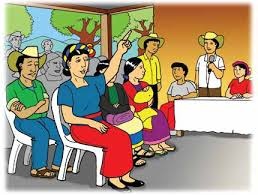 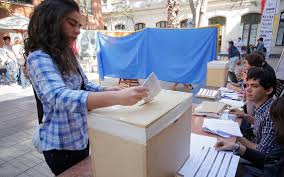 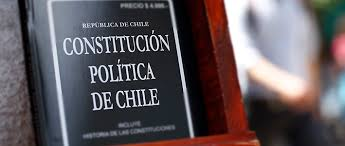 Plebiscito 2020El presidente de la República ha convocado a un Plebiscito Nacional para el día 25 de octubre del presente año, en donde la ciudadanía definirá si desea una nueva Constitución y a través de que mecanismo.Los ciudadanos que concurran a votar dispondrán de dos cédulas para marcar su preferencia.Una que tendrá la pregunta “¿Quiere usted una Nueva Constitución?”, respecto de la cual podrá responder“Apruebo”“Rechazo”Una segunda cédula tendrá la pregunta “¿Qué tipo de órgano debiera redactar la Nueva Constitución?”, en la cual se optará por una.“Convención Mixta Constitucional”, integrada en partes iguales por miembros elegidos popularmente y parlamentarias o parlamentarios en ejercicio.“Convención Constitucional”, integrada exclusivamente por miembros elegidos popularmente.Fuente: Comunicado del Congreso Nacional de Chile. Proceso constituyente.Indicadores12345671. He podido elaborar mi guía en un lugar tranquilo. 2. Considero que he logrado aprender al desarrollar la guía, cumpliendo el OA (Objetivo de Aprendizaje) planteado.3. Creo que puedo explicar lo aprendido a algún miembro de mi familia.4. Las preguntas/actividades me parecieron adecuadas a mi nivel de aprendizaje.5. Las preguntas/actividades me parecieron desafiantes.6. Los textos me parecieron comprensibles.7. La guía tiene una extensión adecuada.Sugerencias. Plantea aquí lo que consideres necesario para mejorar las guías y/o el proceso de aprendizaje a distancia en general:Sugerencias. Plantea aquí lo que consideres necesario para mejorar las guías y/o el proceso de aprendizaje a distancia en general:Sugerencias. Plantea aquí lo que consideres necesario para mejorar las guías y/o el proceso de aprendizaje a distancia en general:Sugerencias. Plantea aquí lo que consideres necesario para mejorar las guías y/o el proceso de aprendizaje a distancia en general:Sugerencias. Plantea aquí lo que consideres necesario para mejorar las guías y/o el proceso de aprendizaje a distancia en general:Sugerencias. Plantea aquí lo que consideres necesario para mejorar las guías y/o el proceso de aprendizaje a distancia en general:Sugerencias. Plantea aquí lo que consideres necesario para mejorar las guías y/o el proceso de aprendizaje a distancia en general:Sugerencias. Plantea aquí lo que consideres necesario para mejorar las guías y/o el proceso de aprendizaje a distancia en general:indicadores/criteriosChequeo del estudiante(marca si lo hiciste)Logrado 3 puntos Parcialmente logrado 2 puntosInsuficiente 1 puntoNo logrado 0 puntoPuntaje parcialÍTEM IIMAGEN ICONOCERIdentifica/ reconoce todos los datos solicitadosIdentifica / reconoce de modo incompleto los datos solicitadosIdentifica/ reconoce erróneamente los datos solicitadosNo identifica ni reconoce los datos solicitadosÍTEM IIMAGEN IICONOCERIdentifica/ reconoce todos los datos solicitadosIdentifica / reconoce de modo incompleto los datos solicitadosIdentifica/ reconoce erróneamente los datos solicitadosNo identifica ni reconoce los datos solicitadosÍTEM IIMAGEN IIICONOCERIdentifica/ reconoce todos los datos solicitadosIdentifica / reconoce de modo incompleto los datos solicitadosIdentifica/ reconoce erróneamente los datos solicitadosNo identifica ni reconoce los datos solicitadosÍTEM IIPregunta IReconocerIdentifica/ reconoce todos los datos solicitados Identifica / reconoce de modo incompleto los datos solicitados Identifica/ reconoce erróneamente los datos solicitados.No identifica ni reconoce los datos solicitados.ÍTEM IIPregunta IIEvaluarJustifica y defiende opiniones personales  o de otro, realizando juicios sobre la información, la validez de ideas o la calidad de un trabajo basándose en evidencias o criterios justifica y defiende opiniones personales o de otros, pero realiza juicios inconsistentes sobre la información, la validez de ideas o la calidad de un trabajo o no se basan en evidencias o criterios Presenta un planteamiento personal frente a un tema, pero no se basa en evidencias, la validez de ideas o la calidad de un trabajo.No realiza ningún planteamiento o juicio frente al tema.Ítem IIPregunta IIIComprenderDescompone en su totalidad la información en partes, identifica causas, efectos y/o evidenciasDescompone la información parcialmente, identifica parcialmente causas, efectos y/o evidencias.No descompone la información. Responde de modo generalizado sin profundizar en los elementos del texto/ fuente.No analiza la información y no logra identificar el tipo de participación.Fecha de entregaEnvía el archivo en el plazo indicado o fuera del plazo pero con justificación.Envía el archivo con un día de retraso sin justificación.Envía el archivo con más de un día de retraso y sin justificación.-AutoevaluaciónRealiza la autoevaluación completa.Realiza la autoevaluación parcialmente.-No respondeFormato de entregaEnvía el archivo nominado como se señala en la guía (ana_moya_4a_historia)Envía el archivo con datos incompletos.Envía el archivo sin el nombre del estudiante.-ObservacionesPuntaje final